An die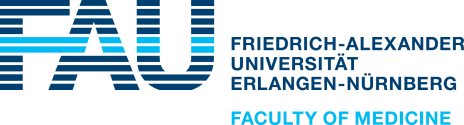 Studiengangsleitung Mol. Medizinc/o Dr. Simone ReiprichInstitut für BiochemieFahrstraße 1791054 ErlangenMaster’s program in Molecular MedicineLearning Agreement for an external / research moduleName and matriculation numberDuration of placement: from _______________ to _______________Host organization and supervisorFAU supervisor Content of the internship/placement Grading by FAU supervisor Transfer of ECTS credits and grades (examination board only)Erlangen, Student						FAU supervisor/chair of the examination board